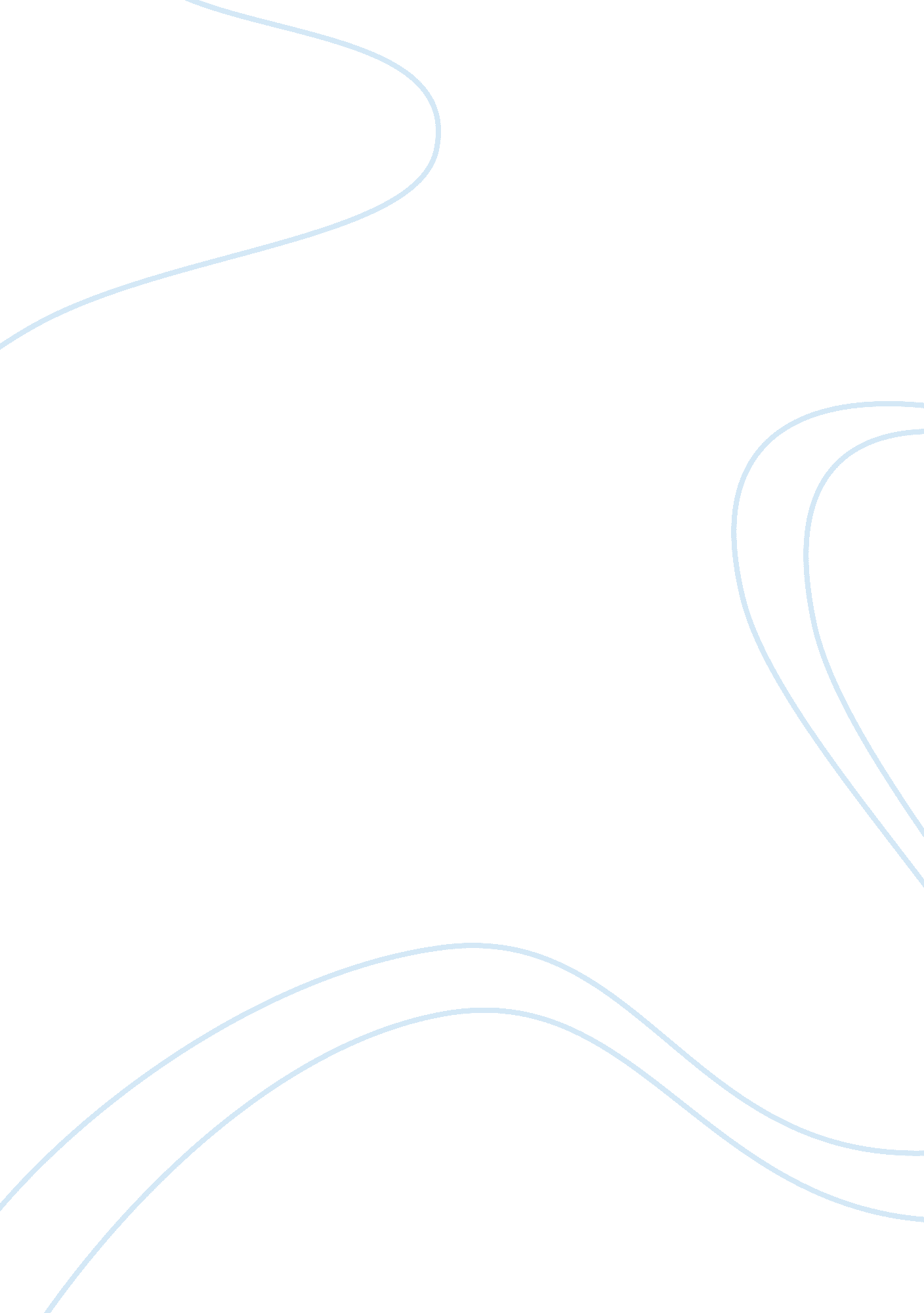 Project managementTechnology, Information Technology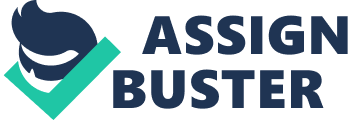 Describe impact of quality initiatives on the project schedule? Quality issues are a major deliverable of any project based concern. The inception ofquality to the project’s value addition activities ensures that the outcomes are either as wanted or even better. While theoretically it seems that initiating quality activities boost the overall deliverability of the project, this may not always be true. When projects are being carried out, the initiation of new quality and value addition activities often tend to redefine the overall project scope. This kind of redefinition has two direct impacts on the project – increasing the amount of previous resource allocation, as well as boosting the costs of the project. 
For most projects, it is desirable to have quality issues settled during the initial planning stages. In case when quality initiatives are allowed to spill over into the execution or termination stages, there is always the chance that the project schedule will begin to suffer. When projects are initiated and executed, the total amount of resources available are tabulated and often constrained as the project proceeds. When quality initiatives are introduced in between the project execution phase, the already constrained resources are stretched even further. The previous resource leveling is often disturbed to such a scale that constrained resources demand the extension in timelines. When project timelines are tinkered with due to constrained resources, the project schedule must always suffer. These disturbances of project schedule must be handled through thoughtful imitation of quality initiatives. 